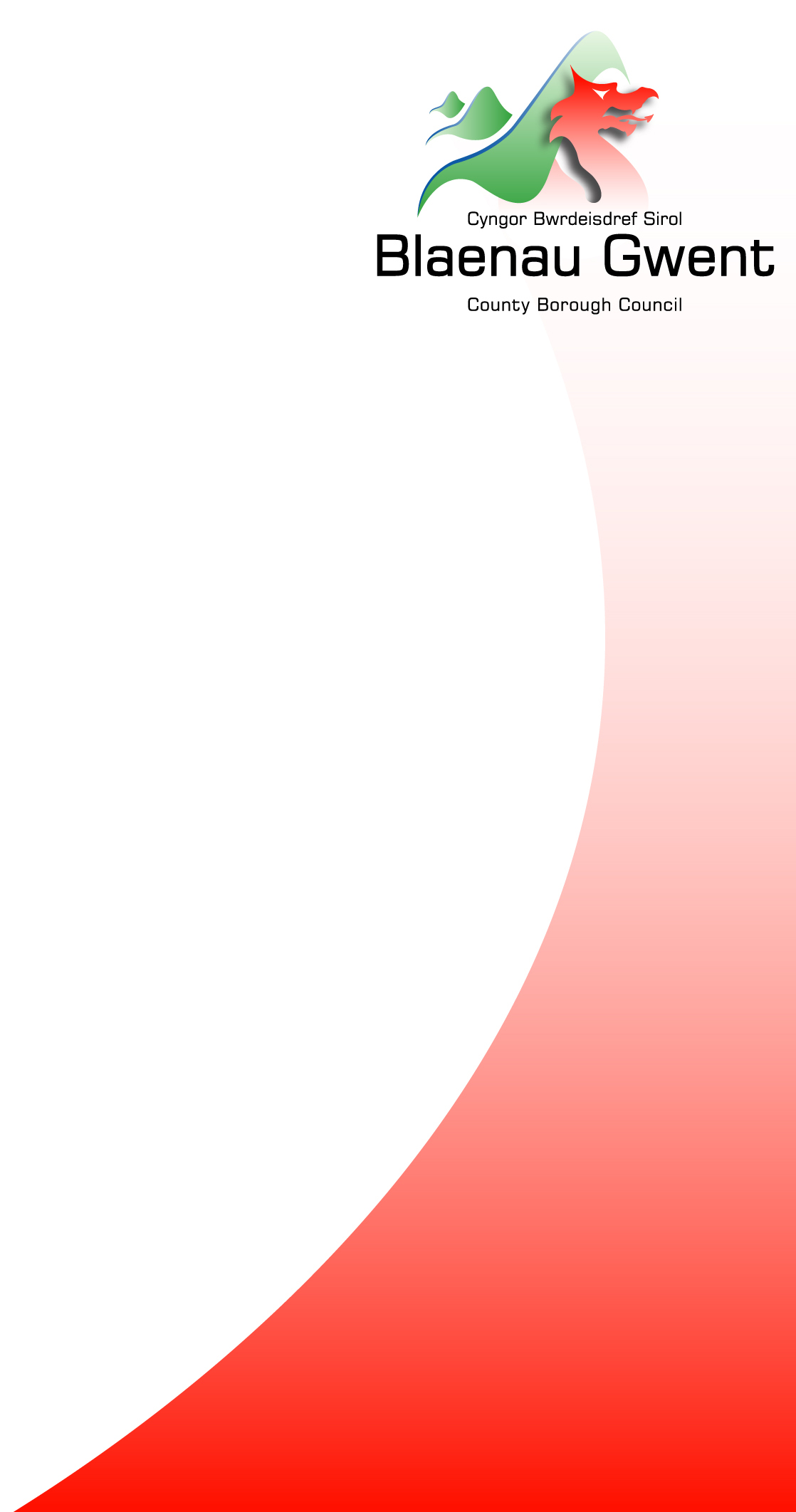 Mae'r polisi hwn yn cyfeirio at unigolion y caiff gofal a chymorth ei roi iddynt neu y gall gael ei ddarparu neu eu trefnu ar eu cyfer gan Gwasanaethau Cymdeithasol Blaenau Gwent dan Ran 4 Deddf Gwasanaethau Cymdeithasol a Llesiant (Cymru) 2014.Caiff y lleoliad y mae unigolyn ei angen ei benderfynu gan asesiad o anghenion yn dilyn y broses rheoli gofal.Bydd gan bob unigolyn hawl i gymryd rhan mewn asesiad ariannol gyda phrawf modd i benderfynu ar eu gallu i gyfrannu at gost y gwasanaethau a gofal a dderbyniant.Caiff unigolion gynllun cymorth a chefnogaeth a chopi o'r polisi hwn (ynghyd â chopi o'r polisi taliadau uniongyrchol os yn berthnasol) cyn y cynhelir asesiad ariannol.Cynnwys1	Codi ffi am wasanaethau1.1	Gwasanaethau y codir ffi amdanyntGofal preswyl hirdymorGofal nyrsio hirdymorLleoliadau preswyl neu nyrsio dros dro y disgwylir iddo barhau am 8 wythnos neu fod â dyddiad gorffen amhenodol.Gofal preswyl neu nyrsio tymor byr yn fwy na 8 wythnos (caiff unrhyw ofal tymor byr a dderbyniwyd am hyd at 8 wythnos ei asesu dan y polisi codi ffioedd am ofal amhreswyl a gofal preswyl tymor byr).1.2	Gwasanaethau lle na chodir ffiGwasanaethau a ddarperir yn unol ag adran 117 Deddf Iechyd Meddwl (ôl-ofal).Unigolion yr asesir eu bod yn cyflawni'r meini prawf ar gyfer gofal iechyd parhaus, a gaiff ei asesu a'i ariannu gan y Bwrdd Iechyd Lleol.2	Y Broses Asesiad AriannolMae ffioedd yn daladwy o ddechrau lleoliad. Ni pharatoir anfonebau nes y cynhaliwyd yr asesiad ariannol (os nad yw unigolion yn dewis peidio derbyn asesiad neu nad ydynt yn rhoi'r wybodaeth angenrheidiol yn yr amserlen ofynnol). Bydd Swyddog Uchafu Incwm yn cysylltu â'r unigolyn i drefnu ymweliad wyneb i wyneb i gasglu'r wybodaeth angenrheidiol i lenwi'r asesiad ariannol a darparu gwiriad Budd-daliadau Lles. Mae gan unigolion hawl i benodi rhywun i'w cynorthwyo neu weithredu ar eu rhan yng nghyswllt y cyfan neu ran o'r broses asesu ariannol. Os dewisant benodi trydydd parti dylent hysbysu'r gweithiwr cymdeithasol neu weithiwr cefnogaeth pan fyddant yn cwblhau asesiad angen neu'r Swyddog Uchafu Incwm pan gysylltir â nhw i drefnu apwyntiad i gwblhau'r asesiad ariannol..Bydd angen i unigolion roi cyfriflenni/llyfrau banc ar gyfer pob cyfrif banc, cymdeithas adeiladu a Swyddfa'r Post sydd ganddynt a thystiolaeth ddogfennol o unrhyw asedau/buddsoddiadau eraill. Bydd hyn yn galluogi'r Swyddog Uchafu Incwm i ddilysu'r holl incwm, cyfalaf a gwariant perthnasol. Os oes modd dylid rhoi'r wybodaeth hon adeg yr ymweliad a drefnwyd neu o fewn 15 diwrnod gwaith os nad yw'r dogfennau ar gael bryd hynny. Os nad oedd ymweliad cartref yn bosibl/cyfleus ac y gofynnwyd mewn ysgrifen am wybodaeth i lenwi'r asesiad ariannol, bydd gan yr unigolyn 15 diwrnod gwaith o ddyddiad y llythyr i ddarparu'r wybodaeth angenrheidiol.Caiff ceisiadau rhesymol am estyniad i'r amserlen o 15 diwrnod gwaith eu hystyried os oes rheswm dilys dros hynny.Rhoddir cadarnhad mewn ysgrifen o'r ffi a aseswyd pan gwblheir yr asesiad ariannol.Codir cost lawn y lleoliad ar unrhyw unigolyn sy'n penderfynu nad ydynt yn dymuno mynd drwy'r asesiad ariannol neu nad yw'n rhoi'r dogfennau angenrheidiol i'w gwneud yn bosibl cwblhau asesiad ariannol o fewn yr amserlen ofynnol.Os yw eu cynilion yn gostwng dan £50,000, gallent fod yn gymwys am gymorth cyllido gan yr Awdurdod Lleol. Dylai unigolion gysylltu â'r Awdurdod Lleol tua 3 mis cyn y credant y bydd eu cynilion yn cyrraedd y lefel yma a gofyn am ailasesiad o'u cyllid a'u hanghenion gofal. Dim ond o'r dyddiad y mae'r unigolyn yn cysylltu ag ef am help y bydd yr Awdurdod Lleol yn darparu cyllid, felly ni fyddir yn rhoi ad-daliad iddynt os yw eu cyfalaf wedi gostwng dan £50,000 cyn iddynt gysylltu â'r Awdurdod Lleol.2.8	Mae ffioedd yn daladwy o ddechrau'r lleoliad. Ar yr adeg hwnnw bydd y Rheolwr Gofal/Gweithiwr Cymdeithasol yn gweithredu'r Contract Lleoliad Unigol rhwng y Cyngor a'r oedolyn sy'n cytuno ar delerau ac amodau'r lleoliad, yn cynnwys y gofyniad i'r oedolyn dalu eu cyfraniad ariannol tuag at gost y lleoliad.3	Trin IncwmMae'n ofynnol i bob unigolyn roi manylion eu budd-daliadau ac unrhyw incwm arall y gallant ei dderbyn. Caiff yr incwm hwn ei drin mewn un o dair ffordd:3.1.Dylid nodi na roddir ystyriaeth i'r budd-daliadau hyn ar gyfer lleoliadau dros dro. Bydd hawl i'r budd-daliadau hyn yn dod i ben ar ôl pedair wythnos o dderbyn person i leoliad preswyl neu nyrsio felly mae'n rhaid i'r Adran Gwaith a Phensiynau gael eu hysbysu am dderbyniadau i osgoi gordalu budd-daliadau. Os oes gan yr unigolyn bartner sy'n dal i fyw adref nad oes â hawl i unrhyw fudd-daliadau cysylltiedig ag incwm, dim ond 50% o unrhyw bensiwn galwedigaethol y rhoddir ystyriaeth iddo yn yr asesiad ariannol.3.23.34	Trin Cynilion/Cyfalaf4.1	Mae angen ystyried y rhestr ddilynol o eitemau cyfalaf yn yr asesiad ariannol:Cynilion personolCynilion ar y cydStociau, cyfranddaliadau, bondiau a blwydd-daliadauArian neu asedau a gedwir mewn ymddiriedolaethEiddo neu dir y mae unigolyn yn berchen arnynt.4.2	Os yw cyfanswm asedau cyfalaf unigolyn yn fwy na £50,000 cânt eu hasesu i dalu cost lawn eu lleoliad. Yn yr amgylchiadau hyn gall yr unigolyn ddal i ofyn i'r Awdurdod Lleol drefnu lleoliad ar eu rhan. I gael mwy o wybodaeth cyfeirier at y polisi ar gyfer contractio ar gyfer rhai sy'n talu dros eu hunain.Caiff asedau cyfalaf o lai na £50,000 eu hanwybyddu.4.3	Taliadau Iawndal / Yswiriant / Cyfreithiol oherwydd anafCaiff y cyfraniad a wnewch tuag at gost eich lleoliad ei asesu pan ddarperir y gofal i ddechrau. Fodd bynnag, os ydych yn nes ymlaen yn derbyn taliadau iawndal, cyfreithiol neu yswiriant am anghenion gofal y gorffennol, y presennol neu'r dyfodol yna caiff eich ffi ei ailasesu gan roi ystyriaeth i'r cyfalaf ychwanegol y gwnaethoch ei dderbyn o daliadau o'r fath ar ôl 52 wythnos. 5 	Trin Eiddo5.1	Caiff gwerth unrhyw eiddo y mae unigolyn yn berchen arno ei anwybyddu am 12 wythnos gyntaf arhosiad parhaol, ond caiff ei gynnwys yn yr asesiad ariannol ar ôl 12 wythnos (os caiff ei werthu o fewn y 12 wythnos gyntaf rhoddir ystyriaeth i'r trafodion fel cynilion yn yr asesiad ariannol). Gelwir hyn y cyfnod anwybyddiad 12 wythnos.5.2	Yn ystod y cyfnod anwybyddiad 12 wythnos, dylai talu unrhyw Lwfans Gweini neu Elfen Gofal y Lwfans Byw i'r Anabl ddod i ben ar ôl uchafswm o 28 diwrnod cyhyd â bod yr Awdurdod Lleol yn 'anwybyddu' yr eiddo. Dylid hysbysu'r Ganolfan Budd-daliadau Anabledd am y trefniadau i osgoi unrhyw ordalu budd-daliadau (gweler yr adran cysylltiadau defnyddiol). Nid yw hyn yn weithredol os yw'r unigolyn yn talu'n llawn am eu lleoliad eu hunain.5.3	Ar ôl 12 wythnos caiff gwerth unrhyw eiddo ei gynnwys yn yr asesiad ariannol. Os yw cyfanswm gwerth yr eiddo ynghyd ag unrhyw gyfalaf a ddelir dros £50,000, bydd y person yn atebol am dalu am gost lawn eu lleoliad.5.4	Mae cytundebau taliad gohiriedig ar gael i unigolion sy'n berchen eiddo. Mae hyn yn galluogi person i barhau i dalu am y cyfraniad a aseswyd yr oedd yn ofynnol iddo'i wneud cyn y cafodd yr eiddo ei gynnwys yn eu hasesiad nes y gwerthir yr eiddo. Caiff gweddill y costau y maent yn atebol i'w talu eu gohirio nes y gwerthir yr eiddo fel nad oes angen iddynt werthu eu heiddo yn syth pan ânt i gartref gofal. Caiff y costau gohiriedig eu hadennill cyn gynted â bod yr unigolyn yn derbyn y trafodion o werthu eu heiddo. I gael mwy o wybodaeth ar daliadau gohiriedig gweler y polisi ar daliadau gohiriedig.5.6	Os yw unigolyn yn berchen eiddo ond dim yn cytuno i delerau'r cytundeb taliad gohiriedig codir cost lawn eu lleoliad arnynt pan ddaw'r cyfnod anwybyddiad 12 wythnos i ben.5.7	Yn yr amgylchiadau dilynol mae'n rhaid anwybyddu gwerth prif neu unig gartref y person (a) Lle mae'r person mewn cartref gofal ond y caiff eu heiddo ei feddiannu gan unrhyw rai o'r bobl a restrir islaw. Dim ond lle cafodd yr eiddo hwnnw ei feddiannu'n barhaus cyn i'r person fynd i gartref gofal y mae hyn yn weithredol: partner y person, cyn bartner neu bartner sifil, heblaw lle maent wedi gwahanu neu ysgaru;rhiant unigol gyda phlentyn dibynnol sy'n bartner wedi gwahanu neu wedi ysgaru i'r person; (iii) 	perthynas i'r person neu aelod o deulu y person (fel y'i diffinnir yn Neddf Gwasanaethau Cymdeithasol a Llesiant (Cymru) 2014 sydd yn:(1) 60 oed neu drosodd, neu'n (2) Blentyn preswylydd dan 18 oed; neu'n (3) Fethedig. 5.8	Gall awdurdod lleol hefyd ddefnyddio ei ddisgresiwn i weithredu anwybyddiad eiddo yng nghyswllt y rhai mewn gofal preswyl mewn amgylchiadau eraill. Fodd bynnag, bydd angen i'r awdurdod lleol gydbwyso'r disgresiwn hwn gyda sicrhau na chaiff asedau person eu cynnal ar draul y cyhoedd. 6	Amddifadu Asedau6.1	Gall yr awdurdod lleol ystyried bod unigolion wedi amddifadu eu hunain o asedau er mwyn gostwng eu ffi. Mae amddifadedd asedau yn digwydd lle mae person wedi amddifadu neu ostwng eu cyfanswm asedau gan arwain at ostwng neu ddileu unrhyw ffi a osodir ar gyfer eu gofal a chefnogaeth. Mae hyn yn golygu fod yn rhaid iddynt fod wedi gwneud penderfyniad bwriadol i wneud hyn gan wybod y byddai gwneud hynny yn cael effaith o'r fath ar eu ffi.6.2	Mewn achosion o'r fath gall yr awdurdod lleol un ai godi ffi ar y person fel pe byddent yn dal i feddu ar yr ased, neu os trosglwyddwyd yr ased i rywun arall, geisio adennill yr incwm a gollwyd o ffioedd (neu o gyfraniadau coll neu ad-daliadau lle gwnaed taliadau uniongyrchol) gan y person hwnnw.6.3	Dim ond pan fydd y preswylydd yn peidio meddu ar asedau a fyddai fel arall wedi cael eu hystyried yn yr asesiad ariannol y bydd yr awdurdod yn ystyried cwestiynau amddifadedd asedau6.4	Ystyrid y camau gweithredu dilynol fel amddifadu asedau:Talu cyfandaliad i rywun arall, fel enghraifft fel rhodd; Gwariant sylweddol a wnaed yn sydyn ac sydd allan o gymeriad gyda gwariant blaenorol;Trosglwyddo gweithredoedd meddiant eiddo i berson arall; Rhoi asedau mewn ymddiriedolaeth na ellir ei diddymu; Trosi asedau i ffurf arall y byddai anwybyddiad arnynt dan asesiad ariannol, er enghraifft eiddo personol;Gostwng asedau drwy fyw'n fras, er enghraifft brynu sbortscar drud; Defnyddio asedau i brynu bond buddsoddi gydag yswiriant bywyd;Rhoi neu werthu'r hawl i incwm o bensiwn galwedigaeth.6.5	Wrth benderfynu os digwyddodd amddifadedd, bydd yr Awdurdod Lleol yn ystyried y dilynol:P'un ai oedd osgoi neu ostwng ffi yn gymhelliant sylweddol; Amseriad gwaredu â'r ased. Adeg gwaredu â'r gyfalaf a allai'r person fod wedi cael disgwyliad rhesymol y byddai angen gofal a chefnogaeth, hyd yn oed os nad oeddent eto yn ei dderbyn yr adeg honno; ac A fyddai gan y person ddisgwyliad rhesymol y byddai angen iddynt gyfrannu at gost hyn yn awr neu ar ryw adeg yn  dyfodol.7	Cyfrif y ffi wythnosol7.1	Bydd gwybodaeth ariannol yr unigolyn yn galluogi staff cyllid i benderfynu eu gallu i gyfrannu tuag at gost eu lleoliad. Caiff yr holl incwm ei drosi'n symiau misol a rhoddir ystyriaeth i'r cyfanswm wythnosol ar gyfer dibenion asesu.7.2	Wrth gynnal asesiad ariannol mae'n ofynnol i'r Swyddog Uchafu Incwm ganiatáu isafswm incwm (MIA) o £33.00 yr wythnos i unigolion.7.3	Os yw'r unigolyn yn cymhwyso am yr anwybyddiad cynilion (gweler tudalen 5 - incwm a anwybyddir yn rhannol) caiff hyn ei dynnu o'u hincwm asesadwy.7.4	Caniateir anwybyddiad am gostau tai, er enghraifft morgais, rhent, treth gyngor a biliau cyfleustod, am hyd at 6 wythnos. Mae gan yr Awdurdod Lleol ddisgresiwn i ganiatáu anwybyddiad am gyfnod hirach mewn rhai amgylchiadau.7.5	Wrth benderfynu os bydd unigolyn yn gymwys am ffi caiff yr incwm perthnasol ei ystyried a chaiff yr isafswm incwm ac unrhyw anwybyddiad arall ei ddidynnu. Bydd hyn yn gadael ffigur a ddaw wedyn y ffi wythnosol a aseswyd ar gyfer yr unigolyn.    £e.e.	Incwm			Pensiwn Ymddeol	104.85Pensiwn Galwedigaeth	  92.60		Incwm Asesadwy					197.45Anwybyddiad		Isafswm Incwm		  33.00				Anwybyddiad Cynilion	    5.75				Cyfanswm Anwybyddiad				  38.75		Ffi Wythnosol						158.70 8	Ailasesiadau8.1	Mae'n rhaid i unigolion a gafodd asesiad ariannol gael eu hailasesu ar sail flynyddol yn unol â'r cynnydd blynyddol mewn budd-daliadau.8.2	Mae'n rhaid i unigolion gael eu hailasesu os yw eu hamgylchiadau ariannol yn newid yn ystod y flwyddyn ariannol fel canlyniad i:-Cynyddu budd-daliadau neu incwmCynnydd mewn cyfalaf fydd dros y terfyn cyfalafGostyngiad mewn budd-daliadau neu incwmGostyngiad mewn cyfalaf fydd yn mynd yn is na'r terfyn cyfalafMae'n rhaid iddynt hysbysu'r cyngor yn unrhyw un o'r amgylchiadau hyn fel y gellir cynnal ailasesiad.9	Diffyg Talu Cyfraniadau - Adennill Ffioedd 9.1	Bydd Staff Cyllid yn ceisio casglu'r holl gyfraniadau sy'n ddyledus i'r Awdurdod am wasanaethau gofal a chefnogaeth a roddwyd a byddant yn cysylltu mewn ysgrifen â'r unigolyn neu eu cynrychiolwyr i'w hysbysu am unrhyw daliadau dyledus. Gwneir pob ymdrech i adennill ôl-ddyledion mewn modd sensitif sy'n dangos cydymdeimlad.10	Adolygiadau10.1	Caiff cleientiaid eu hysbysu mewn ysgrifen o'r ffi a godir arnynt ar ôl iddynt gael eu hasesu. Os yw cleient yn anhapus gyda'r ffi a aseswyd, gallant hwy (neu gynrychiolydd cydnabyddedig) ofyn am adolygiad yn yr amgylchiadau dilynol:Nad yw Blaenau Gwent wedi cydymffurfio gyda dyletswydd sydd ganddo dan y ddeddfwriaeth codi ffioeddNad yw Blaenau Gwent wedi gweithredu ei bolisi codi ffioedd ei hunan yn gywir i benderfynu ar ad-daliad neu gyfraniadGwnaed camgymeriad wrth gyfrif y ffi, ad-daliad neu gyfraniadCodwyd ffi am wasanaeth nad ydych wedi ei dderbynByddai talu'r ffi a aseswyd yn achosi caledi ariannol i chi.10.2	Gellir gofyn am adolygiad ar unrhyw amser a gellir ei wneud un ai'n llafar neu mewn ysgrifen ond mae'n rhaid iddo nodi dan ba un o'r amgylchiadau uchod y maent yn gofyn am adolygiad.10.3	Anfonir cydnabyddiaeth ysgrifenedig o'r cais am adolygiad o fewn 5 diwrnod gwaith o dderbyn y cais. Bydd hyn yn cynnwys gwybodaeth allweddol yng nghyswllt yr adolygiad yn cynnwys manylion unrhyw wybodaeth neu ddogfennau pellach y mae'r awdurdod yn gofyn amdanynt i brosesu'r adolygiad a sut y bydd yr awdurdod yn prosesu'r adolygiad.10.4	Dylid darparu unrhyw ddogfennau i gefnogi'r adolygiad o fewn 15 diwrnod gwaith o'r dyddiad y gwnaed y cais, fodd bynnag gall unigolyn/cynrychiolydd ofyn am estyniad i roi'r wybodaeth hon os ydynt yn cael anhawster yn cael y dogfennau sydd eu hangen.Os na chaiff dogfennau ychwanegol eu darparu o fewn 15 diwrnod gwaith (neu amserlen estynedig a gytunwyd), gall yr awdurdod lleol drin y cais fel pe byddai wedi ei dynnu'n ôl.10.5	Cynhelir yr adolygiad gan ail Swyddog Uchafu Incwm a bydd yn cynnwys ailgyfrif ffi yr unigolyn ac yn cynnwys unrhyw ddogfennau ychwanegol a roddwyd i gefnogi'r cais am adolygiad.10.6	Dylid anfon canlyniadau'r adolygiad mewn ysgrifen o fewn 10 diwrnod gwaith o dderbyn unrhyw wybodaeth angenrheidiol i gwblhau'r adolygiad. Bydd hyn yn rhoi manylion y rhesymau am y penderfyniad ac unrhyw gamau a gytunwyd fel canlyniad.10.7	Os yw'r unigolyn yn dal i fod yn anfodlon gyda'r canlyniad yn dilyn y broses apêl, dylid dilyn gweithdrefn gwynion swyddogol yr Adran.Gwybodaeth DdefnyddiolGall unigolion gysylltu â'r Tîm Incwm gydag unrhyw ymholiadau am y broses asesu ariannol.Ardal Abertyleri, Blaenau a Allan o'r Sir		Susan Morgan	01495 354620Ardal Glynebwy/Cwm					Kathryn Turner	01495 356069Ardal Tredegar, Brynmawr a Nantyglo 		Ruth Jones		01495 354616Ymholiadau eraillC2BG (Cyswllt Blaenau Gwent)Y Ganolfan CyswlltFfôn: (01495) 311556Tîm Cyfeirio Dyletswydd
Ffôn: (01495) 315700Eiriolaeth a ChyngorCyngor ar Bopeth Brynmawr107 - 110 Worcester StreetBrynmawrBlaenau GwentNP23 4JPCychwyn cyntaf (sesiynau asesu)Mercher:	10.00 - 13.00		Iau:		10.00 - 13.00 		Ffôn: 03444772020Adran Gwaith a Phensiynau (Budd-daliadau Oedran Gwaith)Swyddfa Canolfan Byd GwaithTŷ Gantre, Canolfan DdinesigGlynebwyNP23 6XG0800 0556688Adran Gwaith a Phensiynau (Pensiynwyr)The Pension Service 8Post Handling Site BWolverhamptonWV99 1AN0800 731 0469Prosiect Cyngor Anabledd9a Avondale Industrial EstateAvondale Way						Cwmbran					NP44 1UG					Ffôn:		(01633) 485865E-bost:	info@dap-wales.org.ukGwefan:	www.dapwales.org.ukAge UK	0800 678 1602Canolfan Cyngor Speak Easy  029 2045 3111Llinell Ymholiadau Budd-daliadauRhadffôn		0800 882 200 Ffôn testun 	0800 243 355I dderbyn yr wybodaeth hon mewn Braille, print bras, yn electronig neu ar dâp sain cysylltwch â'r Swyddog Gwybodaeth ar (01495) 354630.Fersiwn Rhif:111Dyddiad Ysgrifennu:Dyddiad Ysgrifennu:Dyddiad Ysgrifennu:Ebrill 2016Fersiwn Rhif:111Dyddiad Cymeradwyo:Dyddiad Cymeradwyo:Dyddiad Cymeradwyo:Ebrill 2016Statws:CymeradwywydCymeradwywydCymeradwywydDyddiad Cyhoeddi:Dyddiad Cyhoeddi:Dyddiad Cyhoeddi:11 Ebrill 2016Statws:CymeradwywydCymeradwywydCymeradwywydDyddiad Adolygu::Dyddiad Adolygu::Dyddiad Adolygu::Ebrill 2021Cymeradwywyd gan:Uwch Dîm RheoliUwch Dîm RheoliUwch Dîm RheoliUwch Dîm RheoliUwch Dîm RheoliUwch Dîm RheoliUwch Dîm RheoliAwdur:Deb McAuliffeDeb McAuliffeDeb McAuliffeDeb McAuliffeDeb McAuliffeDeb McAuliffeDeb McAuliffeDogfennau cefnogiDogfennau cefnogiDogfennau cefnogiAsesiad o'r Effaith ar Gydraddoldeb:Asesiad o'r Effaith ar Gydraddoldeb:Cymeradwywyd ganCymeradwywyd ganCymeradwywyd ganAsesiad o'r Effaith ar Gydraddoldeb:Asesiad o'r Effaith ar Gydraddoldeb:Dyddiad:Dyddiad:Dyddiad:Hanes newidDyddiad adolygu:Dyddiad adolygu:Dyddiad adolygu:Dyddiad adolygu:Canlyniad yr adolygiad:Canlyniad yr adolygiad:Canlyniad yr adolygiad:Hanes newidEbrill 2017
Ebrill 2018Ebrill 2019Ebrill 2020Ebrill 2021Ebrill 2017
Ebrill 2018Ebrill 2019Ebrill 2020Ebrill 2021Ebrill 2017
Ebrill 2018Ebrill 2019Ebrill 2020Ebrill 2021Ebrill 2017
Ebrill 2018Ebrill 2019Ebrill 2020Ebrill 2021Symiau cyfalaf Diweddaru a chyfraddau
Symiau cyfalaf Diweddaru a chyfraddauSymiau cyfalaf Diweddaru a chyfraddauSymiau cyfalaf Diweddaru a chyfraddauSymiau cyfalaf Diweddaru a chyfraddauSymiau cyfalaf Diweddaru a chyfraddau
Symiau cyfalaf Diweddaru a chyfraddauSymiau cyfalaf Diweddaru a chyfraddauSymiau cyfalaf Diweddaru a chyfraddauSymiau cyfalaf Diweddaru a chyfraddauSymiau cyfalaf Diweddaru a chyfraddau
Symiau cyfalaf Diweddaru a chyfraddauSymiau cyfalaf Diweddaru a chyfraddauSymiau cyfalaf Diweddaru a chyfraddauSymiau cyfalaf Diweddaru a chyfraddau1Codi ffi am wasanaethau32Y broses asesiad ariannol33Trin incwm44Trin cynilion/cyfalaf65Trin eiddo66Amddifadu cyfalaf/asedau87Cyfrif y ffi wythnosol98Ailasesiadau109Diffyg talu cyfraniadau1010Adolygiadau ac apeliadau1011Gwybodaeth ddefnyddiol11Incwm y rhoddir ystyriaeth lawn iddoPensiynau YmddeolPensiynau Galwedigaeth (gweler islaw)Pensiynau PersonolIncwm Blwydd-dalArian yn lle GloIncwm o bolisïau yswiriantIncwm o rentY rhan fwyaf o fudd-daliadau Nawdd Cymdeithasol (e.e. Cymhorthdal Incwm, Credyd Pensiwn, Lwfans Cyflogaeth a Chymorth, Budd-dal Anafiadau Diwydiannol, Lwfans Anabledd Difrifol)Lwfans Gweini / Taliad Annibyniaeth Personol / Lwfans Byw i'r Anabl (elfen gofal) Incwm a anwybyddir yn rhannol Pensiwn Gweddwon Rhyfel - pensiwn atodol a £10Credyd Pensiwn - credyd cynilion hyd at uchafswm o £5.75 yr wythnos. Mae gan unigolion dros 65 oed sydd ag incwm cymhwyso o fwy na'r isafswm gwarant safonol (dan reoliadau Credyd Pensiwn) hefyd hawl i anwybyddiad o £5.75 o'u hincwm asesadwy. Gelwir hyn yn anwybyddiad cynilion.Incwm a anwybyddir yn llwyrPensiwn Anabledd RhyfelLwfans Byw i'r Anabl (DLA) - Elfen symudeddTaliad Annibynniaeth Personol (PIP) - Elfen symudeddBonws NadoligTaliadau Cronfa GymdeithasolTaliadau Tanwydd GaeafTaliadau ILFBudd-dal PlantEnillionBudd-dal TaiBudd-dal Treth GyngorPremiwm Gofalwyr o Gredyd Pensiwn/Cymhorthdal IncwmLwfans Gweini Parhaus